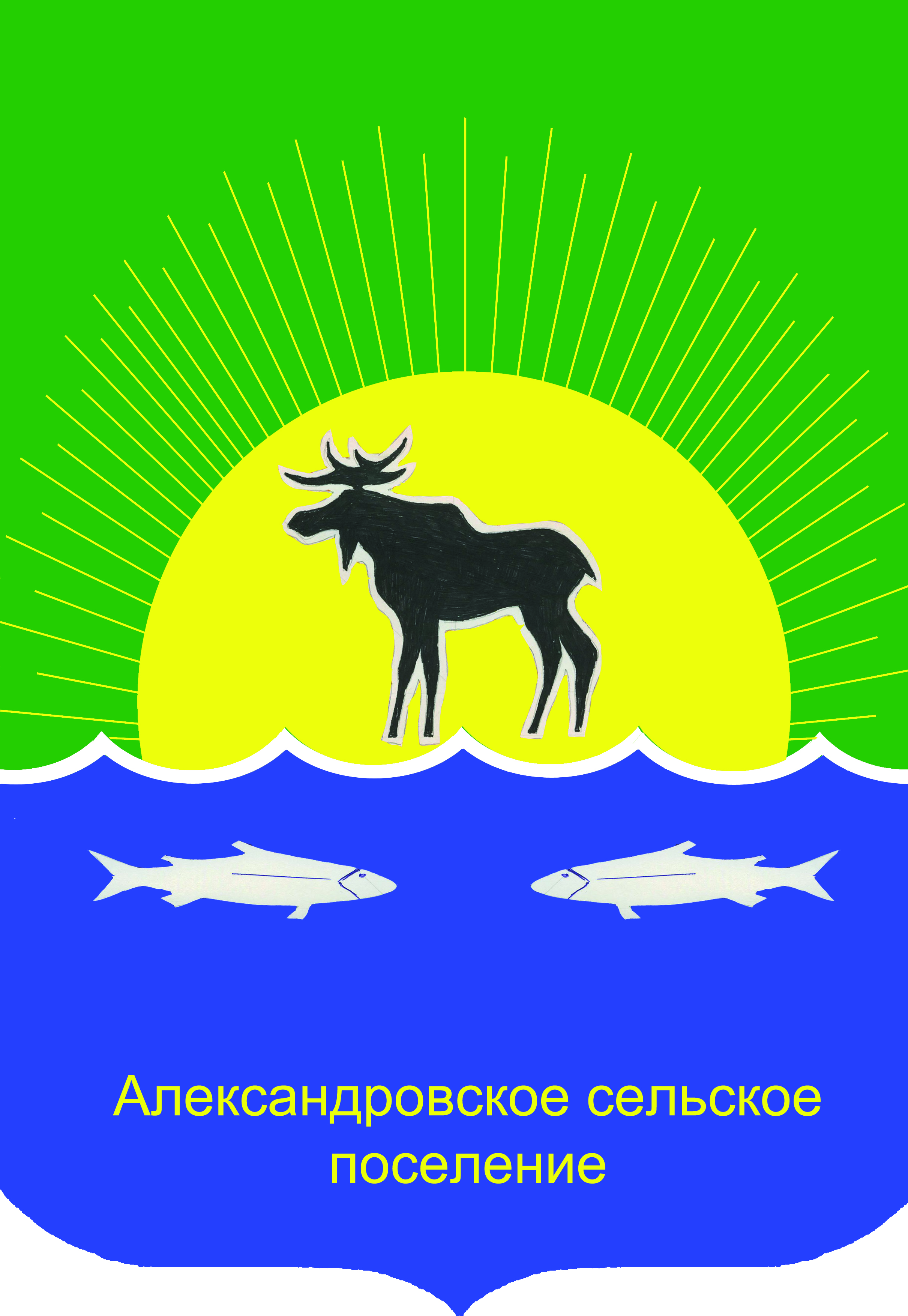 Администрация АЛЕксандровского сельскогопоселенияпостановление«19» мая 2022						                                             № 206с. АлександровскоеОб утверждении Положения об ознакомлении пользователей информацией с информацией о деятельности органов местного самоуправления муниципального образования «Александровского сельского поселения», находящейся в библиотечных и архивных фондахВ соответствии со статьей 17 Федерального закона от 9 февраля 2009 года 8-ФЗ «Об обеспечении доступа к информации о деятельности государственных органов и органов местного самоуправления», статьей 8 Устава муниципального образования «Александровского сельского поселения», ПОСТАНОВЛЯЮ:1. Утвердить прилагаемое Положение об ознакомлении пользователей информацией с информацией о деятельности органов местного самоуправления муниципального образования «Александровского сельского поселения», находящейся в библиотечных и архивных фондах.2. Настоящее постановление вступает в силу со дня его официального опубликования.3. Контроль за исполнением настоящего постановления оставляю за собой.Глава Александровского сельского поселения				  Подпись                                         Д.В. ПьянковУТВЕРЖДЕНОПостановлением администрации муниципального образования «Александровского сельского поселения», от 19.05.2022 № 206Положение об ознакомлении пользователей информацией с информацией о деятельности органов местного самоуправления муниципального образования «Александровского сельского поселения», находящейся в библиотечных и архивных фондах1. Настоящее Положение определяет порядок ознакомления пользователей информацией с информацией о деятельности органов местного самоуправления муниципального образования «Александровского сельского поселения», (далее – информация) через архивные и библиотечные фонды.2. Ознакомление пользователей информацией с информацией, находящейся в архивном фонде, осуществляется в архивном отделе администрации муниципального образования «Александровского сельского поселения», (далее – архив).3. Ознакомление пользователей информацией с информацией, находящейся в архивном фонде, осуществляется при следующих условиях:1) наличие в архиве информации, интересующей пользователей информацией;2) соблюдение ограничений на доступ к архивным документам, установленных законодательством об архивном деле.4. Ознакомление пользователей информацией с информацией, находящейся в архивном фонде, осуществляется в помещении, предназначенном для указанных целей, в соответствии с графиком работы архива в присутствии работника архива.В случае если документы, интересующие пользователя информацией, используются другими пользователями информацией или работниками архива, работник архива по согласованию с пользователем информацией назначает день и время, когда пользователь информацией сможет ознакомиться с этими документами.5. Ознакомление пользователей информацией с информацией о деятельности органов местного самоуправления муниципального образования «Александровского сельского поселения», находящейся в библиотечных фондах, осуществляется в соответствии с законодательством о библиотечном деле и правилами пользования библиотеками.